Allegato 8DICHIARAZIONE DI PRESA VISIONE DEI LUOGHI OGGETTO: BANDO PUBBLICO PER L'ASSEGNAZIONE IN CONCESSIONE D'USO DELL'IMMOBILE DI PROPRIETA' COMUNALE SITO IN STRADA PROVINCIALE SODDì- GHILARZA— DESTINATO AD ATTIVITA’ DI PIZZERIA -RISTORANTE Il sottoscritto_________________________ nato a _________________ il ________ residente a__________________ via__________________ in qualità di: 	□  Titolare 
	□  Legale Rappresentante 
	□  Direttore tecnico 
	□  Presidente Associazione nominato con atto in data __________n° _________ di 
repertorio _______ notaio ____________  dell’impresa/Associazione _________________________________________ con sede legale / sociale in via _______________________________________________________ Città________________________________________________ 
tel._______________________________________.________________________ e-mail __________________________________ 
DICHIARA 
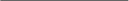 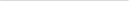 _ I_I Di aver preso visione dello stato di fatto dei luoghi e di tutte le circostanze ed elementi che possono influire sull’offerta presentata; di accettare, senza riserva alcuna, tutte le norme e disposizioni contenute nel bando di gara di cui all’oggetto, la cui scadenza di presentazione offerte è prevista per il giorno ________________, alle h. _______________, e di aver ritenuto le condizioni tali da consentire l’offerta presentata. _ I_I  Di non aver preso visione dell'immobile oggetto di gara ma di essere già a conoscenza dello stato dei luoghi ed accettarlo nello stato in cui si trova. Per l’Impresa/Associazione Il sopralluogo è stato effettuato in data ________________ da _____________________documento_______ n° ________________ allegato in copia alla presente. IL PERSONALE INCARICATO ________________________INFORMATIVA AI SENSI DEL REGOLAMENTO UE 2016/679 I dati forniti dalle associazioni partecipanti saranno trattati dal Comune di Soddì esclusivamente per le finalità connesse alla gara. Il titolare del trattamento dei dati è il Comune di Soddì. 